Handy Hints for Conserving WaterFrom the Christian Brothers of Oceania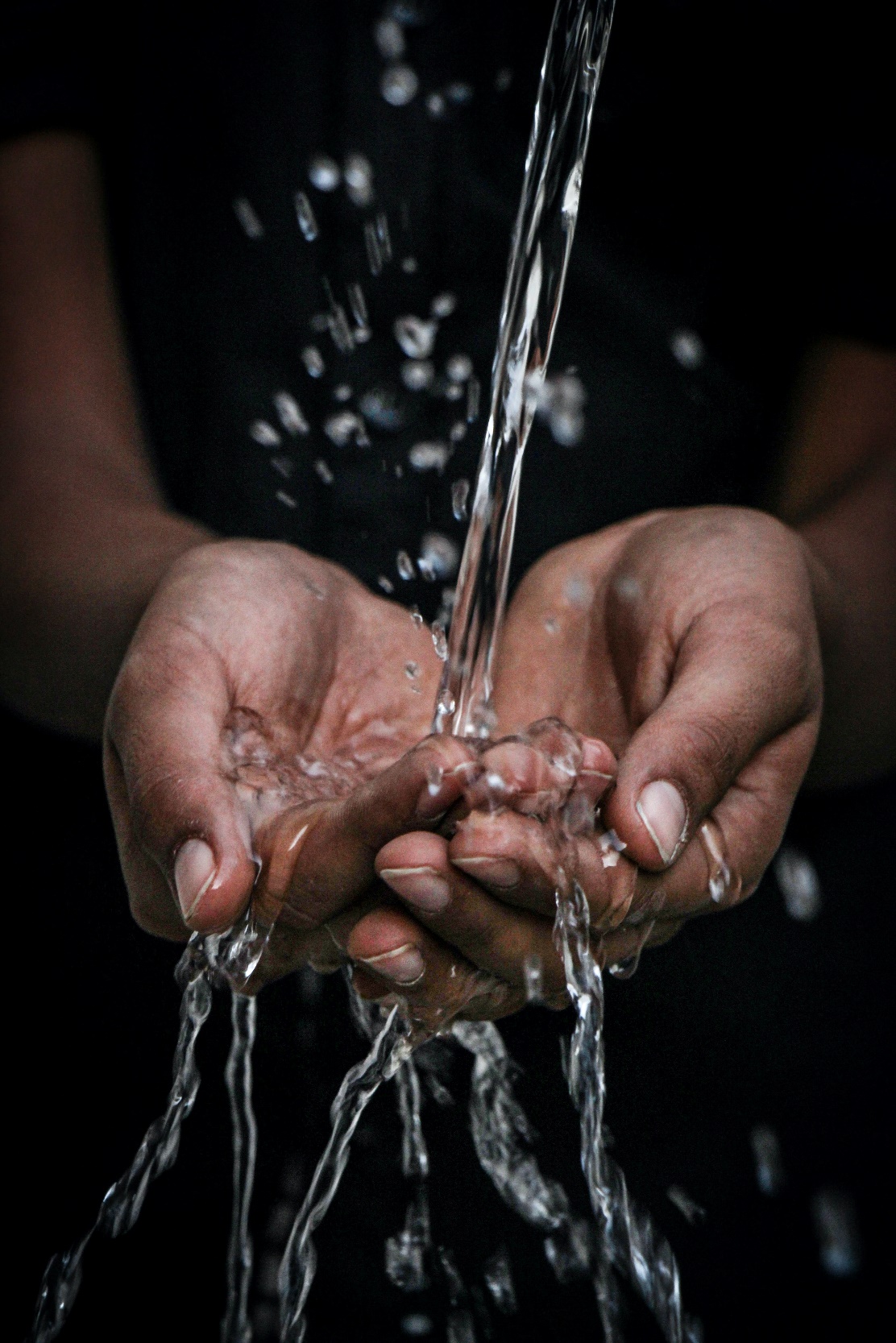 Hint No.WaterAlready DoingWill doN/A17Use a refillable water bottle instead of purchasing bottles ofwater.18Report any water leaks to the property team or contact aplumber so they can be fixed as soon as possible. 19Bathroom - Turn off water while brushing your teeth.20Bathroom - Shorten your shower by a minute or two to save water.21Bathroom - If your toilet does not have a dual flush option, fill one or more soft drink bottles with water and place them in thecistern.22Bathroom - While you wait for hot water, collect the running water, and use it to water plants.23Bathroom - Consider installing a water efficient shower head.24Garden - When watering your garden, only apply water as fast as the soil can absorb it, and water, if possible, in the evening.25Garden - Plant trees and/or other vegetation to retain water on site.26Garden - Consider Investigating if your property can accommodate and is suitable for a water butt.27Garden - Ensure the soil is mulched, composted, and is kept in the best condition (with organics) to retain water so that lesswatering is necessary.28Garden-Cover Garden beds with mulch as this will reduceevaporative water loss.29Garden - Consider Investigating if your property can accommodate and is suitable for a water tank.30Kitchen - Wash your fruits and vegetables in a basin of water instead of running water from the tap.31Kitchen - Select the proper pan size for cooking. Large pans mayrequire more cooking water than necessary.32Kitchen - Only use the dishwasher when it is fully loaded.33Washing Machine - Adjust the water level of your washing machine if doing small loads.34Washing Machine - Wash your clothes in lower temperatures.